													Thema: SprookjeslandRoodkapje:	is een sprookje over een meisje met een rood doekje op haar hoofd. Haar naam is Roodkapje.De mand:	is een bakje om iets in mee te nemen of te bewaren. Het kan van riet zijn, maar ook van plastic of van metaal.De wolf:	is een roofdier dat op een hond lijkt.De jager:	is iemand die dieren achterna zit om ze dood te maken.De grootmoeder:	is een oma.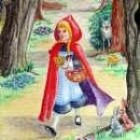 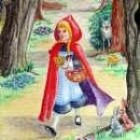 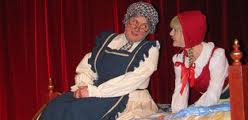 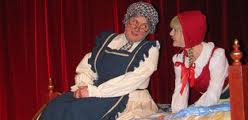 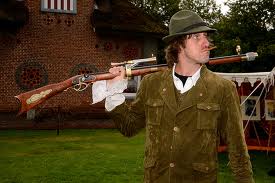 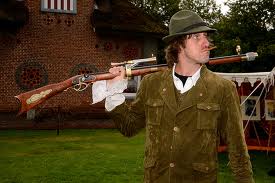 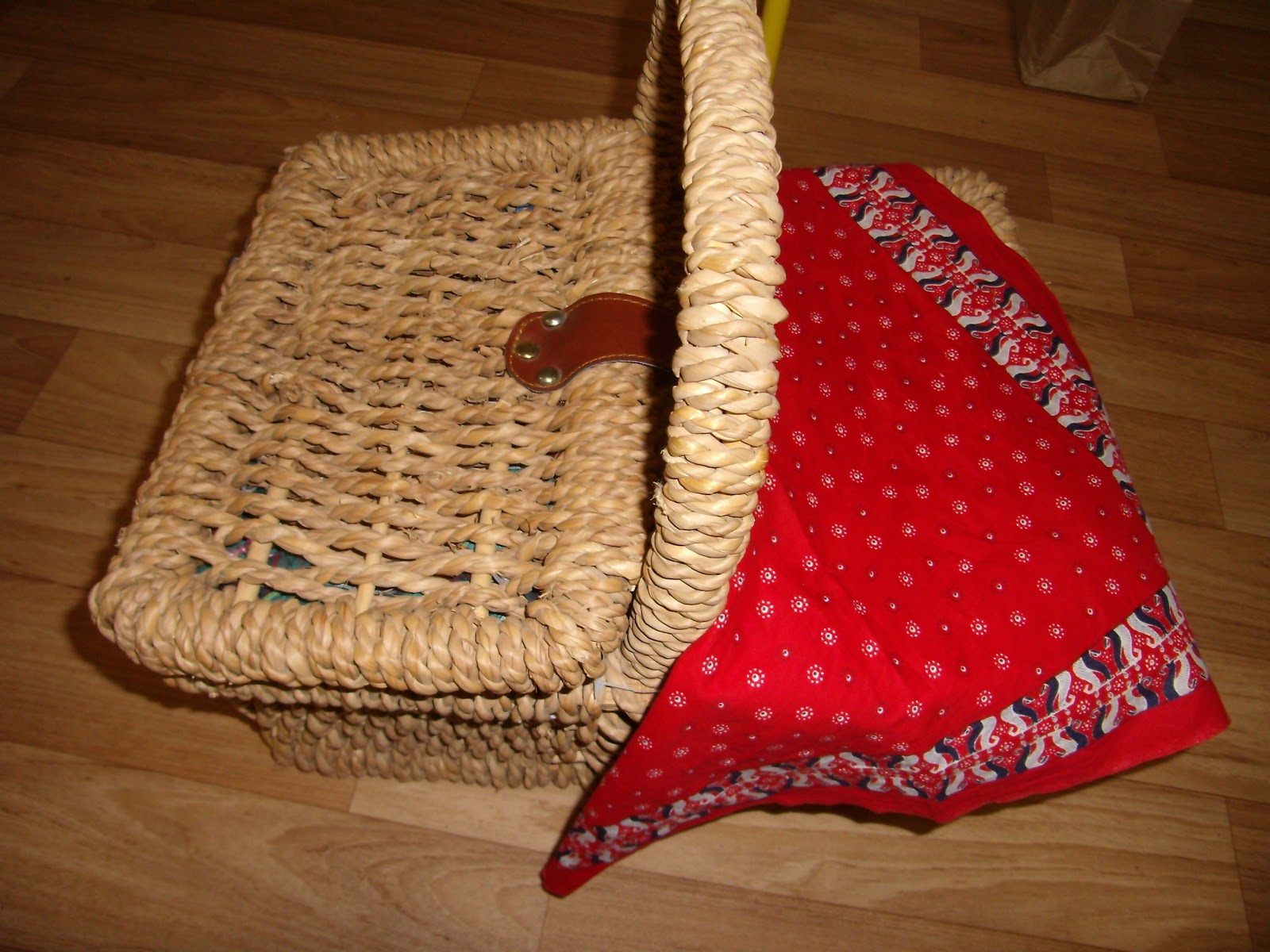 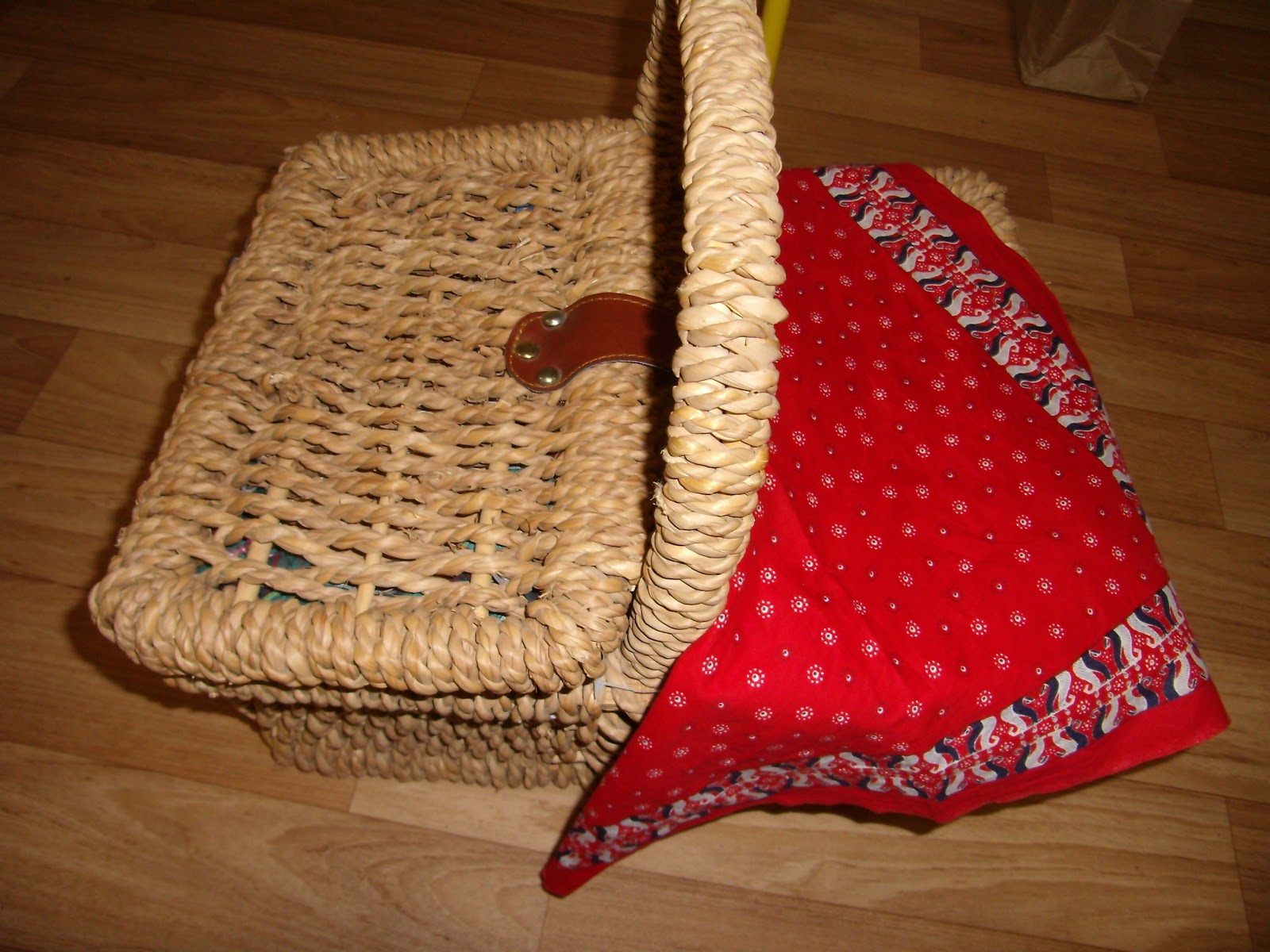 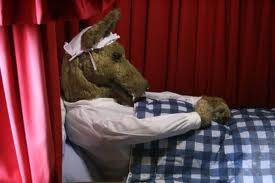 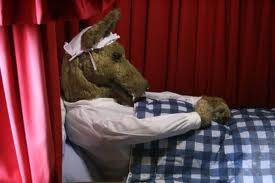 